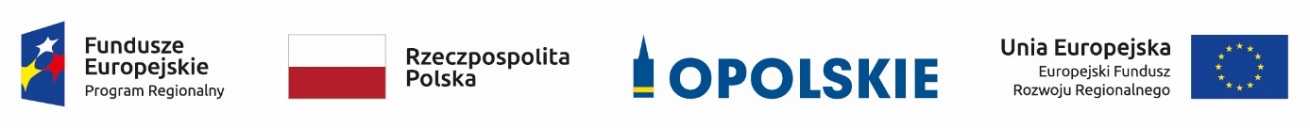 Informacja o składzie komisji oceny projektów oceniającej projekt w ramach działania 
5.2 Poprawa gospodarowania odpadami komunalnymi RPO WO 2014-2020 
(procedura odwoławcza)Źródło: Opracowanie własne na podstawie Protokołu z prac komisji oceny projektów.Lp.Imię i nazwiskoFunkcjaJacek PartykaPrzewodniczący komisji oceny projektów (pracownik IOK)Barbara ButyńskaSekretarz komisji oceny projektów 
(pracownik IOK)Eugenia ZawadzkaCzłonek zespołu oceniającego w ramach kryteriów merytorycznych (ekspert)Jan MizeraCzłonek zespołu oceniającego w ramach kryteriów merytorycznych (ekspert)